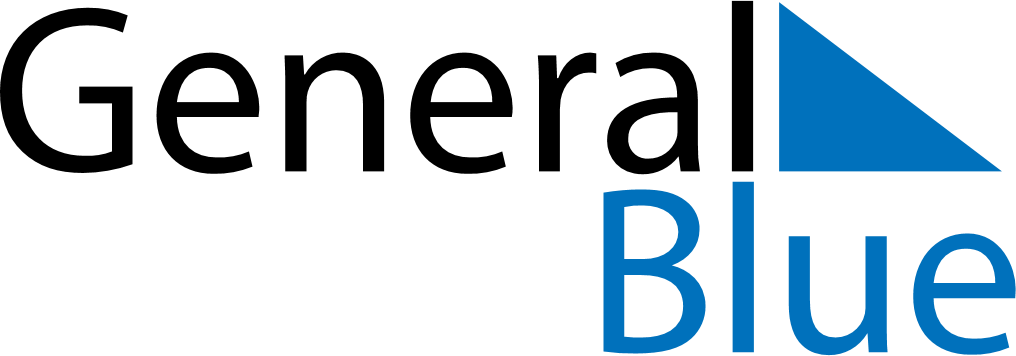 Brazil 2022 HolidaysBrazil 2022 HolidaysDATENAME OF HOLIDAYJanuary 1, 2022SaturdayNew Year’s DayFebruary 26, 2022SaturdayCarnivalApril 15, 2022FridayGood FridayApril 17, 2022SundayEaster SundayApril 21, 2022ThursdayTiradentes’ DayMay 1, 2022SundayLabour DayMay 8, 2022SundayMother’s DayJune 12, 2022SundayLovers’ DayJune 16, 2022ThursdayCorpus ChristiAugust 14, 2022SundayFather’s DaySeptember 7, 2022WednesdayIndependence DayOctober 2, 2022SundayElection DayOctober 12, 2022WednesdayOur Lady of AparecidaOctober 30, 2022SundayElection DayNovember 2, 2022WednesdayAll Souls’ DayNovember 15, 2022TuesdayRepublic DayDecember 24, 2022SaturdayChristmas EveDecember 25, 2022SundayChristmas DayDecember 31, 2022SaturdayNew Year’s Eve